Publicado en Sevilla el 29/01/2018 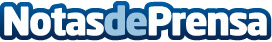 ClubTiendas: el mega-buscador de productos online made in SpainClubTiendas se presenta como la herramienta definitiva para potenciar las ventas de comerciantes a través de internet, y ayudar al usuario a elegir a la hora de realizar sus compras online, ofreciendo a este la posibilidad de comparar entre diferentes artículos y opciones de compraDatos de contacto:ClubTiendas955811818Nota de prensa publicada en: https://www.notasdeprensa.es/clubtiendas-el-mega-buscador-de-productos_1 Categorias: Marketing Emprendedores Consumo http://www.notasdeprensa.es